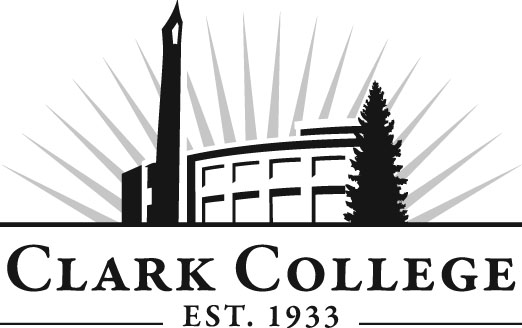 Business Technology Advisory CommitteeMeeting AgendaDate: Tuesday, April 28, 2015Time: 4:00 p.m.Meeting Location:  Scarpelli Hall, Room 103Agenda ItemExpected OutcomeTimeCall Meeting to Order – Committee ChairN/AWelcome and Introductions – Committee ChairNew members/guests introduced5 min.Approval of Minutes from Last Meeting – ChairOctober 21, 2014Corrections indicated and/or approval of minutes as written.5 min.Office of Instruction Updates- Advisory Committee Business-Advisory Breakfast recapFall TrainingClark College Strategic Plan10 min.Director/division chair Report15 min.Work Plan-Committee Chair and Program Director/Division ChairImplement strategies as outlined in work plan.  If necessary, identify work groups.40 min.Old Business-Follow-up- Committee Chair10 min.New BusinessBTEC Equipment PlanReview of current Filing & Records Management curriculumOPAC testing/certificationMarketing new BTEC certificate/degree pathwaysVice chair electionNew business items are addressed by the committee.20 min.Summary of follow-up action items – Committee ChairSummary of follow-up actions communicated to the committee.5 min.Establish next meeting date and adjournment  – Committee ChairMeeting date established.5 min.